 كليـــة الصـيدلة و التصنيــــــع الدوائـــىPsychology PL (104)Dear students,Please be informed that tutorials of next week is cancelled.Good luckass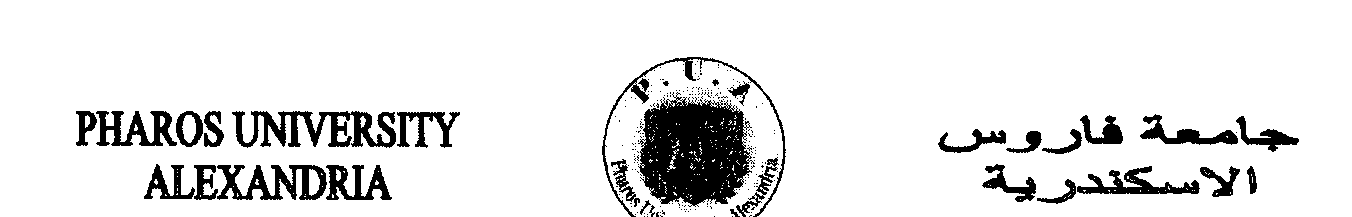 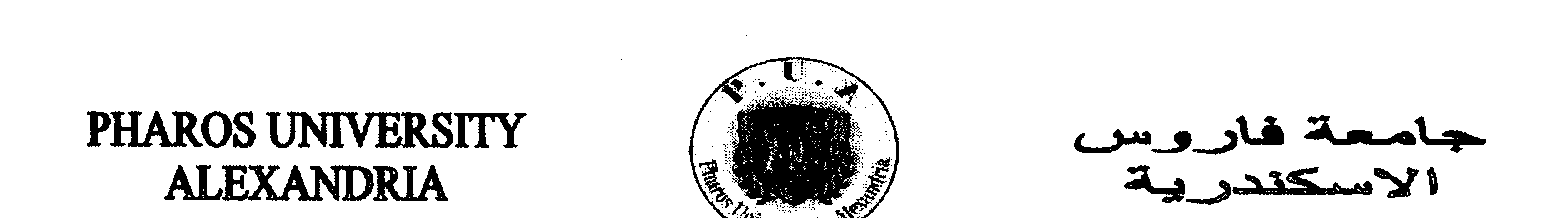 